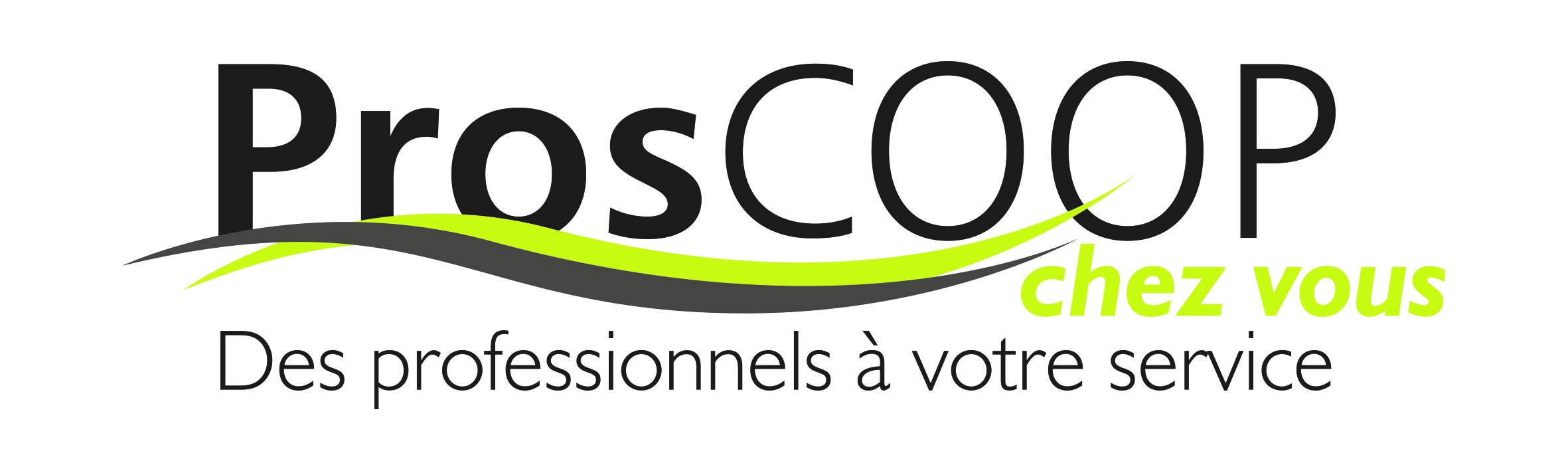 GRILLE TARIFAIREJe soussigné (e),…………………………………, atteste pratiquer les prestations et les tarifs suivants :Fait à…………………………………				Le………………………………PRESTATIONSTARIFS HORAIRES TTC